Declaración JuradaDatos el Ciclo Básico ComúnNota: Se considerará falta grave, pasible de sanción de suspensión de uno (1) a cinco (5) años, de acuerdo a su importancia, el falseamiento de los datos de la presente solicitud. Resolución Nº 1268 – Consejo Superior Provisorio de la Universidad de Buenos Aires.Apellido:  Apellido:  Nombres: Nombres: DNI Nº:   DNI Nº:   Otro Documento: N°: Sexo: Estado Civil: Año de ingreso:Cód.AsignaturaDíaMesAñoNota/CondiciónÁlgebraAnálisis MatemáticoEconomíaHistoria Económica y Social GeneralMetodología de las Ciencias SocialesSociologíaInserte imagen de su firmaAclaraciónFecha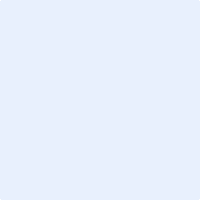 